Publicado en  el 14/11/2013 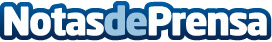 SENER firma un contrato con POSCO PLANTEC para realizar la ingeniería de un ferry de 1.200 pasajeros para TanzaniaEl contrato para el diseño de un ferry de 1.200 pasajeros fue firmado entre SENER y POSCO PLANTEC (parte del grupo surcoreano POSCO Family) en Madrid el 13 de junio de 2013. El barco va a ser diseñado y construido para las siguientes áreas de operación: Norte de Mozambique, Dar es Salaam, Zanzibar, Tanga and Mombasa.Datos de contacto:SENERNota de prensa publicada en: https://www.notasdeprensa.es/sener-firma-un-contrato-con-posco-plantec-para Categorias: Otros Servicios Otras Industrias http://www.notasdeprensa.es